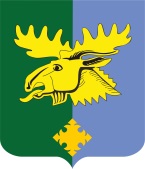 Совет депутатов муниципального образования«Важинское городское поселениеПодпорожского муниципального районаЛенинградской области»(третьего созыва)РЕШЕНИЕот 22.08.2019 № 28  О внесении изменений и дополнений в решение Совета депутатов муниципального образования «Важинское городское поселение Подпорожского муниципального района Ленинградской области от 06 октября 2017 года № 28 «Об утверждении Положения о бюджетном процессе в муниципальном образовании «Важинское городское поселение Подпорожского муниципального района Ленинградской области» в новой редакции»В соответствии со статьей 9 Бюджетного Кодекса Российской Федерации Совет депутатов муниципального образования «Важинское городское поселение Подпорожского муниципального района Ленинградской области» РЕШИЛ:1. Внести в приложение к решению Совета депутатов муниципального образования «Важинское городское поселение Подпорожского муниципального района Ленинградской области от 06 октября 2017 года № 28 «Об утверждении Положения о бюджетном процессе в муниципальном образовании «Важинское городское поселение Подпорожского муниципального района Ленинградской области» в новой редакции» (далее - Решение) следующие изменения и дополнения:а) пункт 4 статьи 26 дополнить вторым абзацем следующего содержания:«Совет депутатов вправе рассматривать проект бюджета поселения в первом и втором чтениях на одном заседании».2. Настоящее решение вступает в силу со дня его принятия.3. Контроль за исполнением решения возложить на постоянную депутатскую комиссию по  бюджету, налогам и сборам.Глава муниципального образования                                                                       Ю.А. Кощеев